Guía de aprendizaje n° 1 Comprensión lectora  Cursos: 8º A, B Y C Unidad 1: “Un largo viaje”Nombre: ______________________Curso:___ Fecha: ____/2020 Puntaje obt:____ Puntaje T: __Capacidades: Razonamiento Lógico – Comprender.Destrezas: Reconocer, analizar, argumentarContenido: Epopeya, fragmento de La OdiseaObjetivo: Leer y comprender fragmentos de epopeyas, considerando sus características y el contexto en el que se enmarcan. (OA 6)Lee atentamente el siguiente texto. Puedes subrayar o destacar para apoyar tu  comprensión. Selección múltiple: Lee las preguntas y marca la alternativa correcta. Vocabulario: Identifica las palabras subrayadas en el texto y busca su significado en el diccionario. Luego crea un pequeño texto en donde Odiseo le hace una petición a Zeus. a)b)c)d)e)f)Comprensión y aplicación: Lee el siguiente texto y luego desarrolla el trabajo de vocabulario contextual (Debes inferir el significado de las palabras usando pistas que te dé el mismo texto). 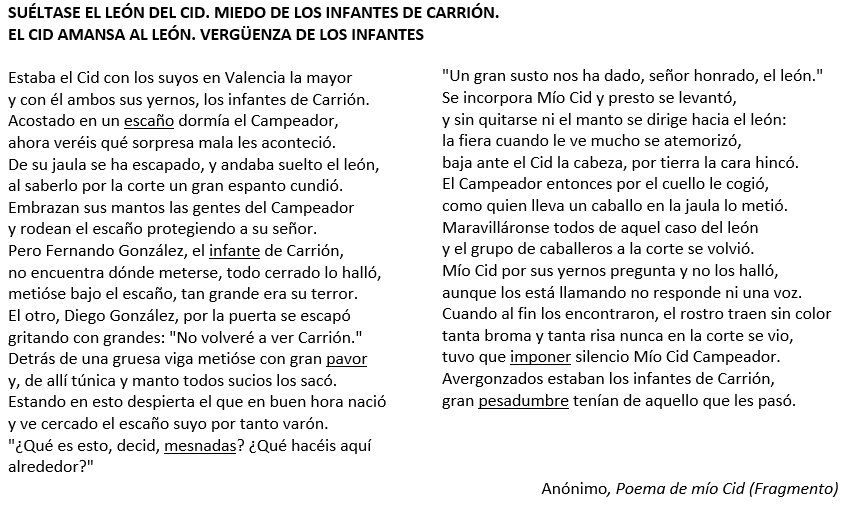 Desarrollo y opinión: Piensa y reflexiona a partir de las siguientes preguntas. Luego respóndelas con letra clara y sin faltas de ortografía. Según lo estudiado ¿Qué es una Epopeya?_________________________________________________________________________________________________________________________________________________________________________________________________________Nombra dos grandes epopeyas griegas y cuenta brevemente que tienen en común._______________________________________________________________________________________________________________________________________________________________________________________________________________________________________________________________________________________________________________________________________________¿Qué características debieran tener los héroes en la actualidad?____________________________________________________________________________________________________________________________________________________________________________________________________________________________________________________________________________Si pudieras ser una heroína ¿Qué valores tendrías y en qué los usarías?_________________________________________________________________________________________________________________________________________________________________________________________________________1. ¿Qué rasgo del héroe caracteriza a Odiseo?El coraje para enfrentar a los dioses.El anhelo de protección de sus amigos.La astucia para enfrentar las dificultades.La ciega confianza que tiene en los dioses.La destreza física para imponerse ante los dioses.3. Los marineros, ante las órdenes de Odiseo, reaccionan con:Temor.Aflicción.Obediencia.Nerviosismo.Indiferencia.5. ¿Qué hecho se narra en el texto 3?La fundación de una nueva isla.El desenlace de una triste batalla.La generación de una nueva raza.Una aventura del héroe durante su viaje.La aventura del Cíclope que los encierra en una cueva.2. ¿Qué recomendación recibió Odiseo por parte de Tiresias y de Circe?Visitar la isla del dios Sol.Esquivar a Caribdis y Escila.Escapar de la isla del dios Sol.Obedecer las órdenes de Zeus.Evitar el humo que se veía en el mar.4. Según Odiseo, ¿cuál es la aventura más terrible que ha vivido?Huir de la isla de las Sirenas.Llegar a la isla de las sirenas.Estar encerrado en la gruta del Cíclope.Ver a Escila devorar a sus compañeros.Contemplar a las vacas y ovejas del dios Sol.6. ¿En qué párrafos Odiseo adopta una estrategia para enfrentar un peligro?Solo 2Solo 1Solo 31 y 24 y 51. ESCAÑO2. MESNADAS3. PAVORa) Cargo a) Tropaa) Miedob) Puestob) Amigosb) Rapidezc) Empleo c) Caballerosc) Valentíad) Asiento d) Sirvientesd) Agilidade) Oficio e) Gentee) Temblor 4. PESADUMBRE5. IMPONER6. INFANTEa) Sentimientoa) Designara) nobleb) Rabiab) Asignarb) sirvientec) Molestiac) Aplicarc) niñod) Heridad) Alarmard) parientee) Obstáculoe) Superare) soldado